О внесении изменений в Положение о  земельном    налоге     в      Усвятском сельском поселении Дорогобужского района Смоленской областиРуководствуясь  ст. 15 главы 2, главой 31 Налогового кодекса Российской Федерации, Уставом Усвятского сельского поселения Дорогобужского района Смоленской области, Совет депутатов Усвятского сельского поселения Дорогобужского района Смоленской областиР Е Ш И Л:1. Внести в Положение о земельном налоге, утвержденное решением Совета депутатов Усвятского  сельского поселения Дорогобужского района Смоленской области от 15.11.2007 г. № 19 (в редакции решений Совета депутатов  Усвятского сельского поселения Дорогобужского района Смоленской области от 20.06.2008 №13, от 18.11.2008 №26, от 20.11.2009 №15, от 14.05.2010 №7, от 03.11.2010 №16, от 02.06.2011 №9, от 24.11.2011 №21, от 26.10.2012 №22, от 08.11.2013 №14, от 10.11.2014 г. №22, от 14.03.2016 №1,от 14.11.2016  №22) следующие изменения:1) статью 10 дополнить частью 3:«3. Освобождаются от налогообложения инвесторы, в отношении земельных участков, используемых ими для реализации инвестиционного проекта.Льгота предоставляется в течение срока реализации инвестиционного проекта,   но не более трех налоговых периодов.»;   2) в части 9 статьи 11 слова «по месту нахождения земельного участка, признаваемого объектом налогообложения в соответствии со статьей 3 настоящего Положения» заменить на слова «по своему выбору» .2. Настоящее решение вступает в силу по истечении одного месяца со дня  его официального опубликования в в печатном средстве  массовой информации «Информационном вестнике Усвятского сельского поселения» и распространяет свое действие на правоотношения, возникшие с 1 января 2016 года.Глава муниципального образования Усвятское сельское поселениеДорогобужского районаСмоленской области                                     		                       В.В. Дмитракова                                                                  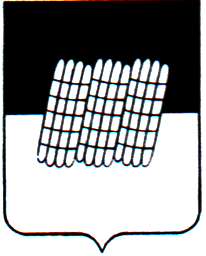 СОВЕТ ДЕПУТАТОВ УСВЯТСКОГО СЕЛЬСКОГО ПОСЕЛЕНИЯДОРОГОБУЖСКОГО РАЙОНА СМОЛЕНСКОЙ ОБЛАСТИРЕШЕНИЕот  22.11.2016 года                                                                                              № 28